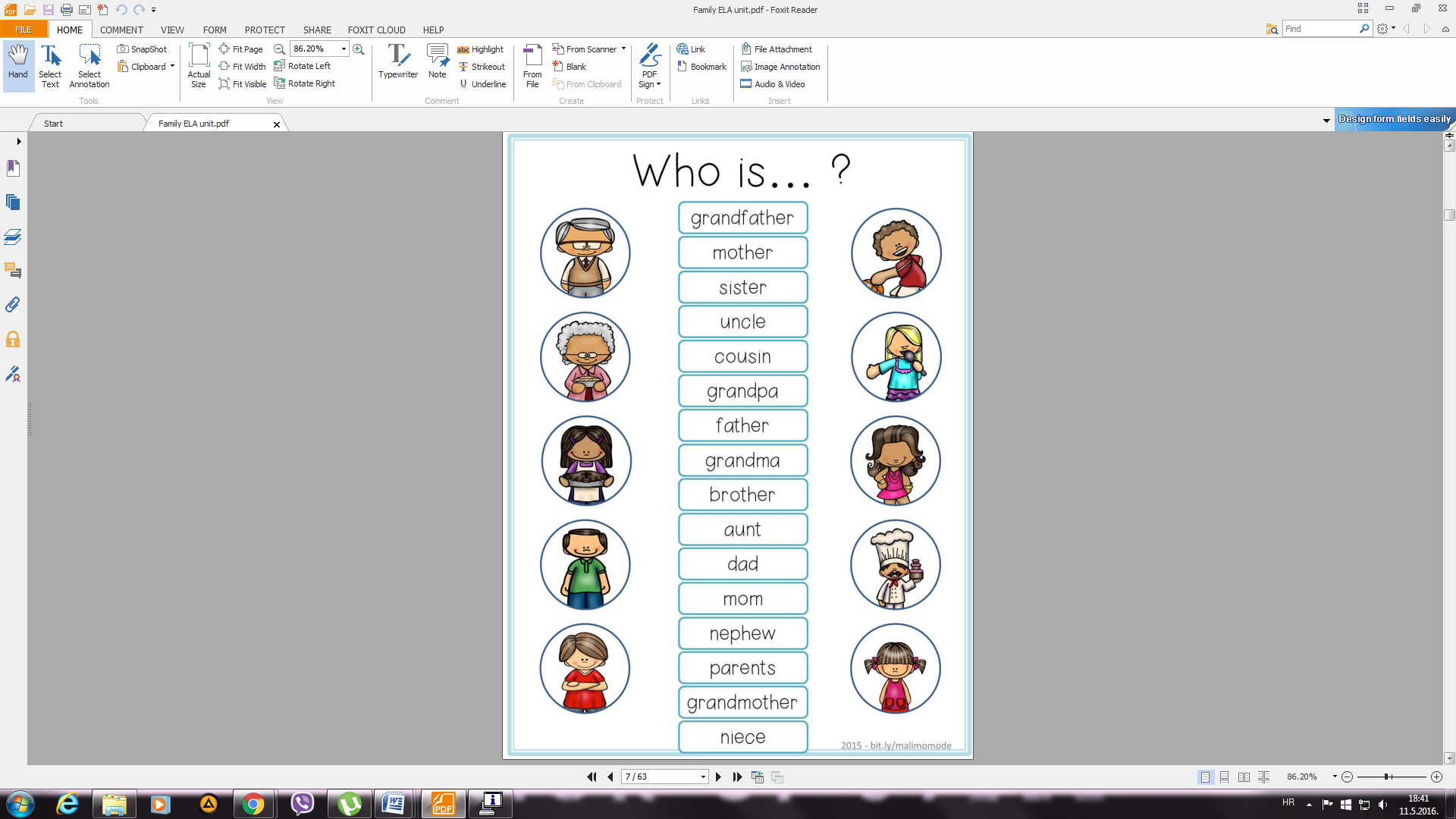 MLAĐA SESTRATATASTARIJI BRATBAKAMLAĐI BRATDJEDMAMASTARIJA SESTRA